Spotlight 6.  Module 4. Check. Match the words to make up word combinations.Form adjectives from the following words using –ful, -ing, -able, -ic WashCountOptimistComfortColourHistoryChoose the correct words.There are a lot of flowers in the greenhouse/ appointment.I don`t like science fiction/ comedy.News/ Sitcoms make me laugh.On Saturdays I help my mom around/ down the house.Harry Potter always sleeps in the dormitory/ dungeon.When we go camping my father always put up/ on a tent.We set off/ of in the morning.I get along with/ to my friends very well.Read the sentences and choose the correct option.a) Jim never is at work.b) Jim is at work neverc) Never is Jim at work.d) Jim is never at work.  a) We have usually lunch at 12 o’clock.	       b) We usually have lunch at 12 o’clock.              c) We have lunch at usually 12 o’clock.	       d) We have lunch at 12 usually o’clock.    26.    a) She travels always by train.   b) Always she travels by train.   c) She always travels by train.   d) She travels by always train.      27.   a) They go out sometimes in the evening.	         b) They sometimes go out in the evening.	         c) They go out in sometimes the evening.	         d) They go sometimes out in the eveningPut the words in the correct order to make sentences.late / is / she / sometimesearly / up / sister / never / Sundays / on / gets / my usually / he / goes / to / on / Fridays / the / cinema go / you / restaurant / often / a / do / how / to / ? Read the information in the chart and write TRUE or FALSE.   Lee watches sitcoms and comedies three times a week.   Henry doesn`t watch the news.  Mimi watches soap operas every day.  Karen watches TV four times a week.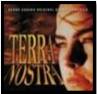   Lee doesn`t watch TV on Wednesdays. Read the chart again and answer the questions. What kind of TV programmes does Lee like? What kind of TV shows does Mimi like?   How often does Henry watch cartoons?   Does Karen watch the news and reality shows? Answers.bdie/c/hge/c/hafe/c/hwashingcountableoptimisticcomfortablecolourfulhistoricgreenhousefictionsitcomsarounddormitoryupoffwithd) Jim is never at work. b) We usually have lunch at 12 o’clock.c) She always travels by train.b) They sometimes go out in the evening.She is sometimes late.My sister never gets up early on Sundays.He usually goes to the cinema on Fridays.How often do you go to the restaurant?TTTFFSitcomsSoap operasTwice a weekNo, she doesn`t Brush TV Go to teeth Play breakfast Have bed Go to  lessons at school Have music Watch school Listen to dinner Have sports PeopleTV programmesHow often they watch their programmesMimiGame showsMonday, Tuesday, ThursdayMimiSoap operasMonday, Tuesday, Wednesday, Thursday, Friday, Saturday, SundayKarenCooking programmesMonday, WednesdayKarenThe newsMonday, Wednesday, Friday, Saturday, SundayLeeReality showsWednesdayLeeSitcomsTuesday, Thursday, SaturdayHenryCartoonsSaturday, SundayHenryComediesThursday, Friday, Saturday